ПРИЛОЖЕНИЕ 3Результаты спортивно-оздоровительного направления деятельности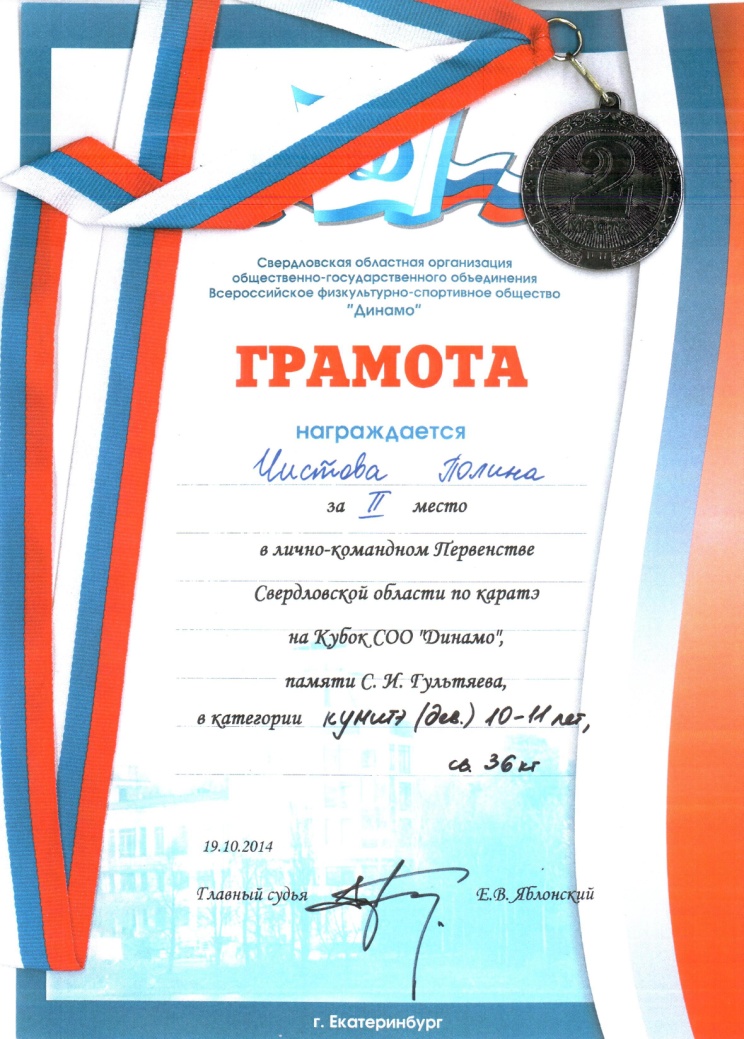 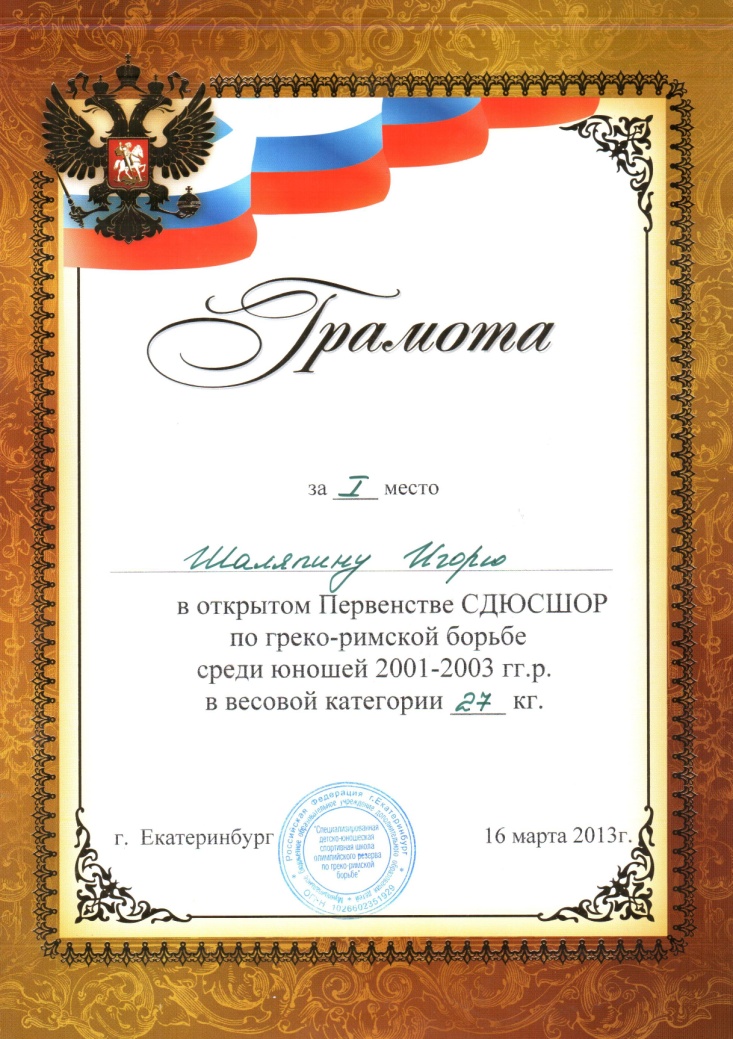 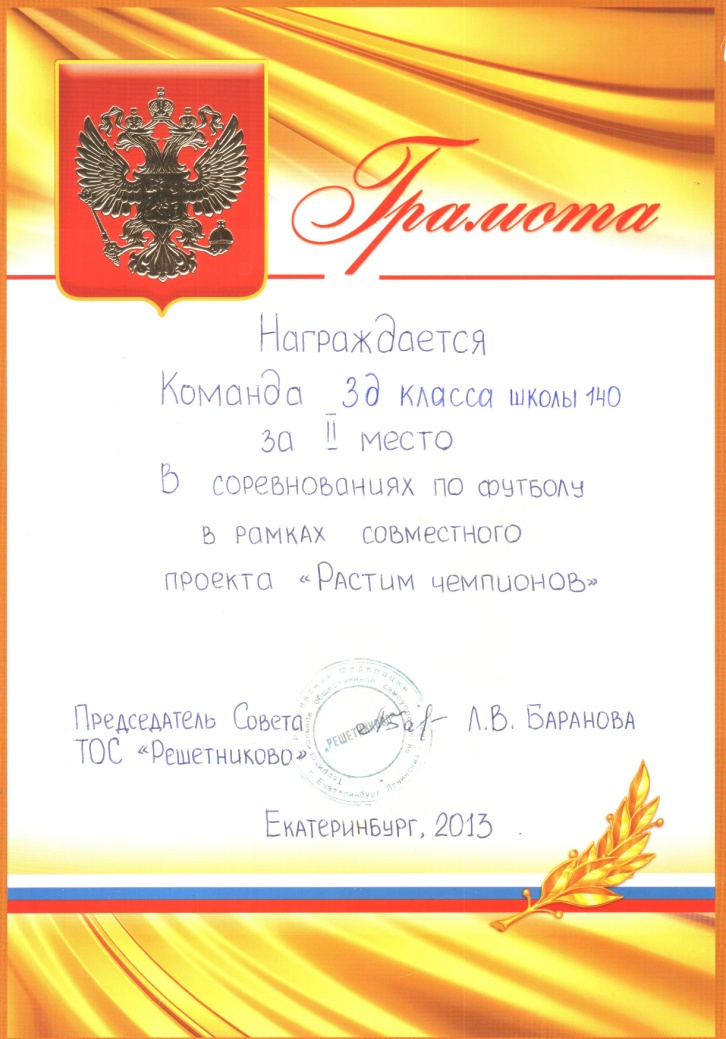 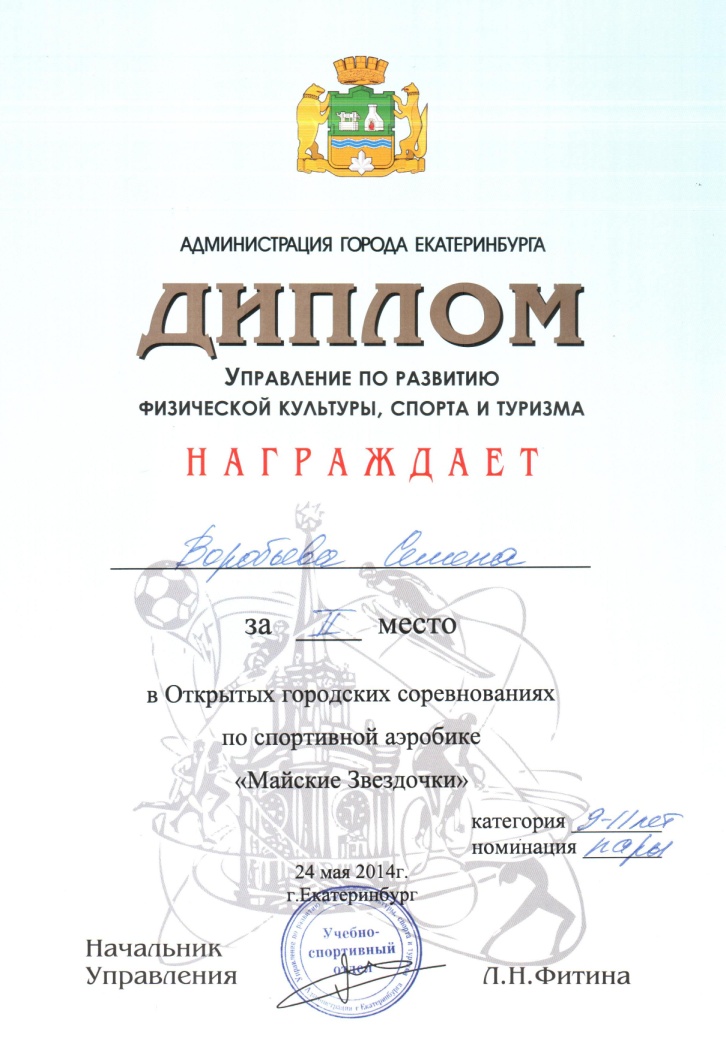 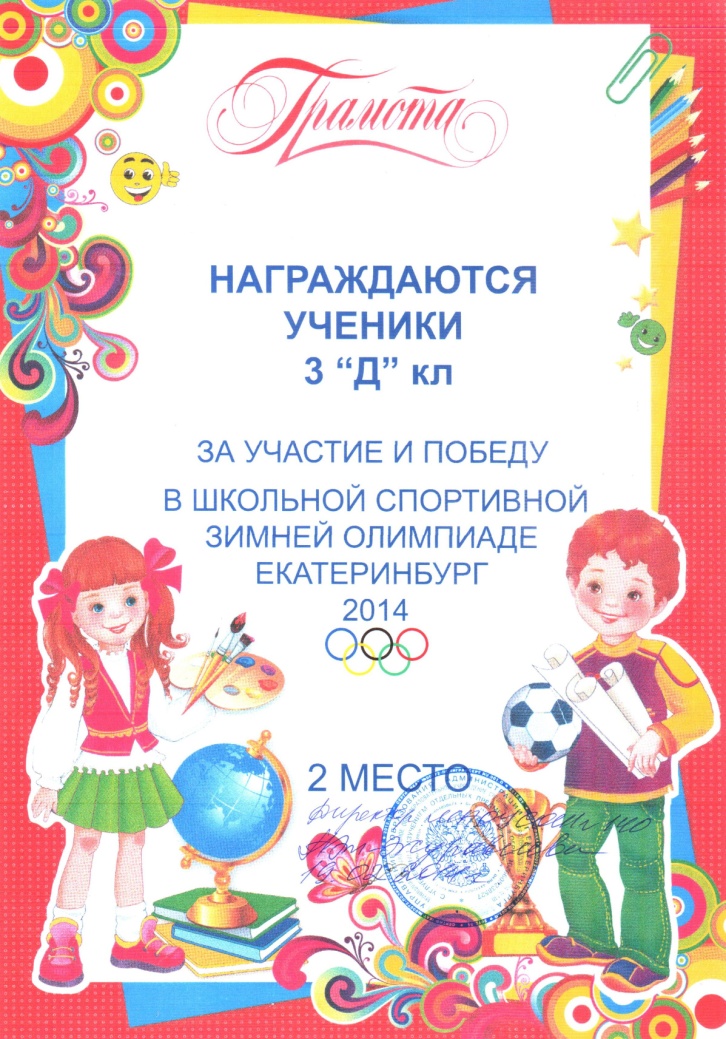 